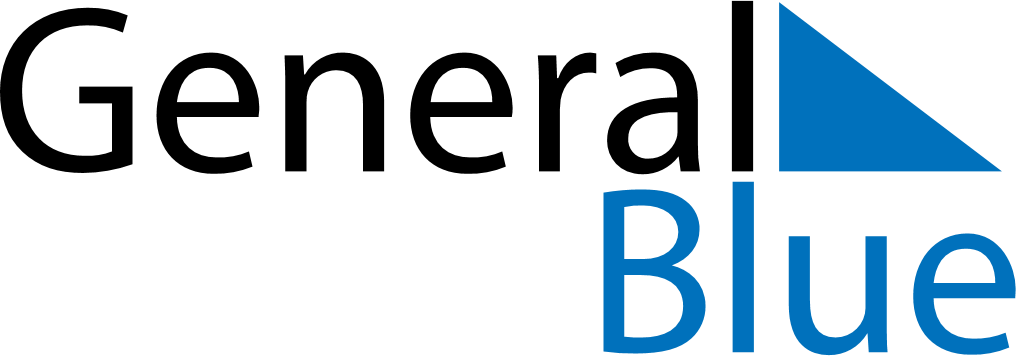 October 2024October 2024October 2024October 2024October 2024October 2024Akrehamn, Rogaland, NorwayAkrehamn, Rogaland, NorwayAkrehamn, Rogaland, NorwayAkrehamn, Rogaland, NorwayAkrehamn, Rogaland, NorwayAkrehamn, Rogaland, NorwaySunday Monday Tuesday Wednesday Thursday Friday Saturday 1 2 3 4 5 Sunrise: 7:44 AM Sunset: 7:13 PM Daylight: 11 hours and 28 minutes. Sunrise: 7:46 AM Sunset: 7:10 PM Daylight: 11 hours and 23 minutes. Sunrise: 7:49 AM Sunset: 7:07 PM Daylight: 11 hours and 18 minutes. Sunrise: 7:51 AM Sunset: 7:04 PM Daylight: 11 hours and 12 minutes. Sunrise: 7:53 AM Sunset: 7:01 PM Daylight: 11 hours and 7 minutes. 6 7 8 9 10 11 12 Sunrise: 7:56 AM Sunset: 6:58 PM Daylight: 11 hours and 2 minutes. Sunrise: 7:58 AM Sunset: 6:55 PM Daylight: 10 hours and 57 minutes. Sunrise: 8:00 AM Sunset: 6:52 PM Daylight: 10 hours and 51 minutes. Sunrise: 8:03 AM Sunset: 6:49 PM Daylight: 10 hours and 46 minutes. Sunrise: 8:05 AM Sunset: 6:47 PM Daylight: 10 hours and 41 minutes. Sunrise: 8:07 AM Sunset: 6:44 PM Daylight: 10 hours and 36 minutes. Sunrise: 8:10 AM Sunset: 6:41 PM Daylight: 10 hours and 31 minutes. 13 14 15 16 17 18 19 Sunrise: 8:12 AM Sunset: 6:38 PM Daylight: 10 hours and 25 minutes. Sunrise: 8:14 AM Sunset: 6:35 PM Daylight: 10 hours and 20 minutes. Sunrise: 8:17 AM Sunset: 6:32 PM Daylight: 10 hours and 15 minutes. Sunrise: 8:19 AM Sunset: 6:29 PM Daylight: 10 hours and 10 minutes. Sunrise: 8:22 AM Sunset: 6:27 PM Daylight: 10 hours and 5 minutes. Sunrise: 8:24 AM Sunset: 6:24 PM Daylight: 9 hours and 59 minutes. Sunrise: 8:26 AM Sunset: 6:21 PM Daylight: 9 hours and 54 minutes. 20 21 22 23 24 25 26 Sunrise: 8:29 AM Sunset: 6:18 PM Daylight: 9 hours and 49 minutes. Sunrise: 8:31 AM Sunset: 6:16 PM Daylight: 9 hours and 44 minutes. Sunrise: 8:34 AM Sunset: 6:13 PM Daylight: 9 hours and 39 minutes. Sunrise: 8:36 AM Sunset: 6:10 PM Daylight: 9 hours and 34 minutes. Sunrise: 8:38 AM Sunset: 6:07 PM Daylight: 9 hours and 28 minutes. Sunrise: 8:41 AM Sunset: 6:05 PM Daylight: 9 hours and 23 minutes. Sunrise: 8:43 AM Sunset: 6:02 PM Daylight: 9 hours and 18 minutes. 27 28 29 30 31 Sunrise: 7:46 AM Sunset: 4:59 PM Daylight: 9 hours and 13 minutes. Sunrise: 7:48 AM Sunset: 4:57 PM Daylight: 9 hours and 8 minutes. Sunrise: 7:51 AM Sunset: 4:54 PM Daylight: 9 hours and 3 minutes. Sunrise: 7:53 AM Sunset: 4:52 PM Daylight: 8 hours and 58 minutes. Sunrise: 7:56 AM Sunset: 4:49 PM Daylight: 8 hours and 53 minutes. 